Styrelsemöte Minigiraffen 2015-11-16      
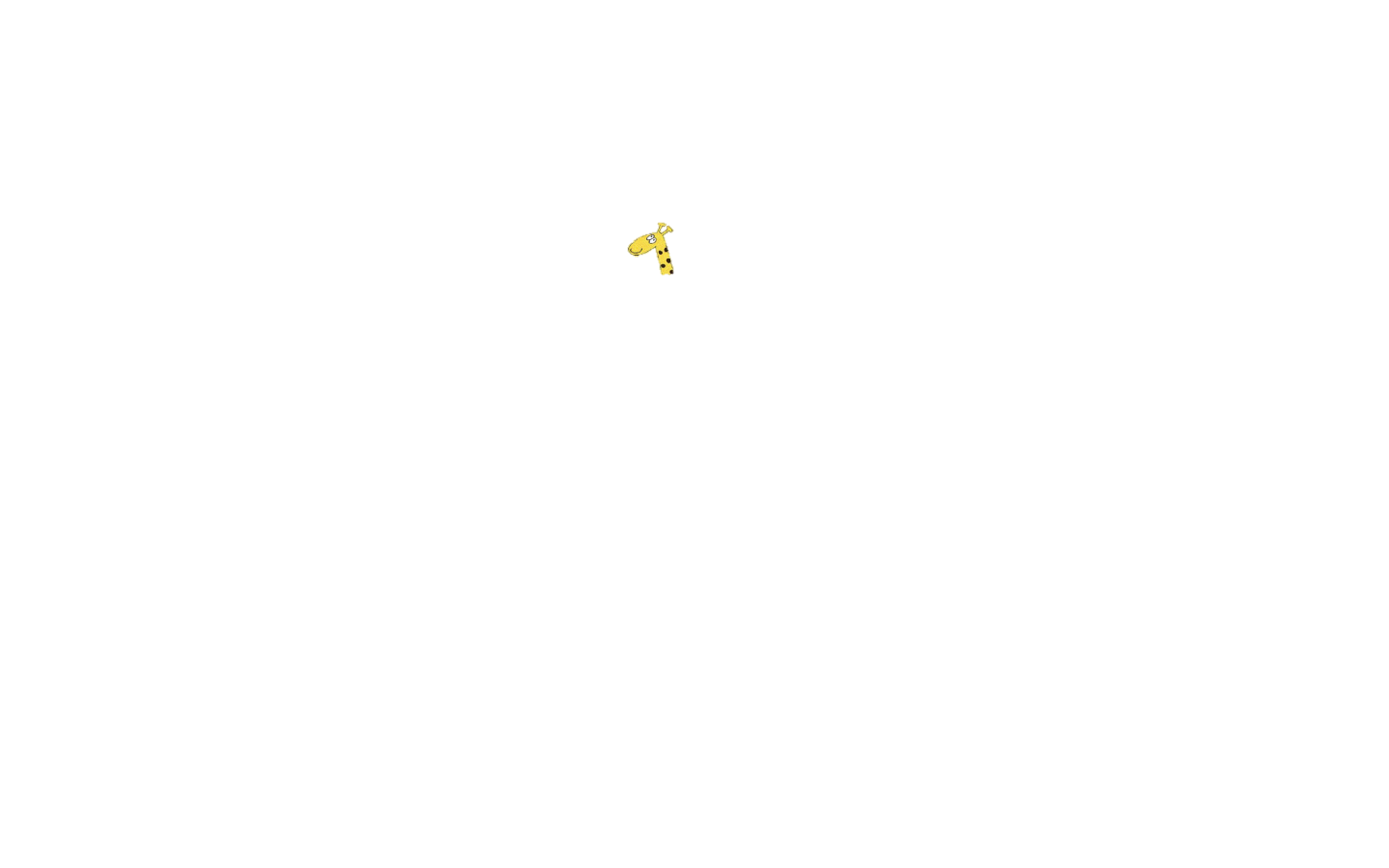 Närvarande: Bengt Hellman, Anette Andersson, Linn Karlsson, Oskar Blomberg, Jessica Larsson Viksten, Jennifer Ullbrand, Anna GutenmarkOrdförande Linn: Genomgång av föregående protokoll –återkoppling
Carina Nilsson kommer tillbaka till Minigiraffen och jobbar 4h per dag. Matvagn står framför brandposten i köket och ska flyttas.
Sand beställd. 
Diskussion kring ersättning för däck. Vi kom fram till att vi ska undersöka kostnader för utökning av ekologiska förbrukningsvaror samt mat.
Lönegenomgång. 
Anna jobbar hemma en dag i veckan. 
Musikpedagogen Eva var på gång. 
Säkerhet vid hämtning av barn diskuterades.
Inköp av en ny Ipad planerad.
Ordförande Linn: Generell information
Carina Nilsson kommer tillbaka till Minigiraffen och jobbar 4h per dag. Paulina har fått en heltidstjänst på en annan förskola och slutar vid årsskiftet. Förslag på lönejustering baserat på lönestatistik är nästintill färdigställd. Förslag till lönepolicy färdigställd skickas ut till styrelsen för återkoppling samt diskuteras med personalen innan fastställande. Insynsbesök har genomförts den 28/10 återkoppling för detta kommer till nästa möte. Mer gemensamma planeringseftermiddagar eftersöks av personalen och behöver lösas. En överraskning till personalen på MiniGiraffen planeras… 
Materialinköp Oskar:
Höströjet är genomfört. 23 familjer närvarade. 10 krattor inköptes.
Beställning av sand för sandning är genomförd och har kommit. Takpannor bytta. Utekistor bortttagna. Ur telefonjacket på Trollet sticker det ut kablar, ska åtgärdas Oskar ringer kyrkan.
Dokument över ansvarsdragandande mellan kyrka och förskolan bör ses över. Kran läcker fortfarande trots att kyrkan är meddelad om detta.
Matvagn står framför brandposten i köket och ska flyttas. Kanske bättre att byta vagn. Lämpligaste materialval för balansgången som ska ersätta däcken är stubbar och stockar. Oskar kollar med tidigare förälder som varit aktiv i förskolan, Thomas Apell. Oskar försöker få betongbommen vid parkeringen bortförd av kyrkan. Nyklippta buskar på förskolan bör täckas över för skaderisk vid snötäcke. 
Webbansvarig Annette:
Uppdaterat blanketter. Information om sjuka barn. Lagt till sökfunktion. Ny ipad och en ny skrivare behövs. Lösenord till mail ordnat för personalen. Önskemål om inlogg till styrelsen på hemsidan för löpande arkivering och dokumentation.

Ekonomi Bengt:
Kvitton. Minusresultat i oktober, som väntat. Totalt under året hittills plus. Anledningen till att vi gått plus är att intäkterna varit högre än budgeterat samt fler barn i januari och över sommaren än beräknat. Diskussion: Behöver vi förbättra antagande över antalet barn under kommande år för nästkommande budget?Vice ordförnade Jessica:
Kösystemet diskuteras enligt skollagen. Har man tackat nej till sin plats så hamnar man längst bak i kön. Planeringseftermiddagarna inför nästa år schemaläggs. 

Miljö/Administrativ post Jennifer:
Musikpedagogen Eva Karlsson besök genomfört på Nallen den 3/11 09.30.
Inköp av 12 st bambumuggar + silikonlock med pip gjorda till Nallen. Haft miljö/eko möte med Lotta och Oskar. Ska kontakta Helen för att ha möte med dem. Undersökt alternativ på stekpannor och dockor samt Trollets kåsor. 
Lönestatistik till KFO har inrapporterats.

Övrigt:
Säkerhet vid hämtning av barn då förälder arbetar diskuteras.
Beslut: Bildkollage på de som hämtar barnen ska ordnas. Detta för att arbetande föräldrar lätt ska kunna se att rätt person hämtar barnen. Anna påminner föräldrarna.Nästa Styrelsemöte planeras till den 14:e december. Mötet avslutas.